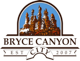 Bryce Canyon CityTown Council MeetingJuly 21st, 201610:00 A.M.70 W 100 NAttending:  Mayor Shiloh Syrett, Cherrie Tebbs, Mike Stevens, Gary Syrett, Nick Pollock, Sydney Lamas and Alberto Vasquez1. WelcomePledgePrayer – Sydney Lamas2. Approval of Minutes from 7/7/16: Motion to approve made by Nick, 2nd by Cherrie    Mike Yes, Gary Yes3.  Adopt the agenda for 7/21/16: Motion to approve made by Cherrie, 2nd Gary, Mike Yes, Nick Yes4. Other BusinessAlberto Vasquez: Garfield Memorial Hospital: Reported on annual statistics for Garfield Memorial Hospital.  Still working on mobile clinic, should have it by the end of August.  Will be located in Ruby’s Inn’s parking lot until winter months.  The clinic will have a basic pharmacy inside and will run as an insta-care type service.  Founders Day Party:  Will be held on August 26th.  Bryce City will provide bounce houses and dunk tank. Cherrie will follow up on bounce houses.    City Vision Statement:  Still in process.  Thunder Run 5K Donation – Piute High School Boys Basketball Team: race is part of the Piute County Fair.  Motion to approve donation of $50.00 made by Gary 2nd by Nick, Mike      Yes, Cherrie, Yes5. General PlanCapital Improvements         1. Roads:                 a. Main Street – 			    Some street signs have been knocked over, Klay and Fred are aware and working on them. Maybe look into chip seal to fix the cracks in the roads.          2. Town Park-Restroom/Pavilion project: Check on sprinkler by Old Bryce Town, sprinkler by town park was fixed.  Nick will follow up.  Harward and Rees awarded project.  Pavilion will be here next week.  Jones & DeMille will supervise project.  Basketball court finished.  Watch the backboard connected to the light pole, it may need to be moved.  Grass is being leveled.  Leave baskets up, do not lower may get vandalized.  Alex and Andy will keep pavilion and bathrooms cleaned.         3. Cemetery: no discussion             4. Shuttle Building: Broken door and sink are fixed          5. Recreational facility: no discussion6.Planning Commission-Gary Syrett: Shiloh has approached those who’s names were submitted.  They will meet 1st Tuesday of the month 10:00 A.M.  Bruce Parker is still working on zoning.  7.Financial 			      a. 	Profit Loss/Balance Sheet/Budget Report (First Meeting of the Month)Warrants: All Seasons Ground Maintenance $1,307.60, Bryce Canyon Sinclair $43.70, Bullseye Pest Control $176.00, Canon $116.86, Imaging Concepts $27.62, Jones & DeMille $1,310.50, L.N Curtis & Sons $10,360.00, Mega Pro International $147.83, Nicholas & Co $89.40, Party Pooper Waste Management $127.50, Ruby’s Inn General Store $68.82, Snapshot Multimedia $342.00, Sydney Lamas $58.45, Tropic Town $4,691.05Motion to approve warrants made by Nick, by 2nd Cherrie, Gary Yes, Mike Yes8. Review Next Meetings Agenda:  Add Garfield Memorial mobile clinic business license to next agenda and bike path signs. Follow up with Sherriff’s office to help with traffic control during fire works on the 23rd.   9.  Adjourn Motion to adjourn made by Mike, 2nd Gary, Nick Yes, Cherrie Yes,